25 октября 2021 года №243Руководителю ГУ «Отдел жилищной инспекции города Караганды»Жайназарову Б.Ж.В соответствии с Законом Республики Казахстан «Об общественных советах»,  обсудив  обращение руководителя Государственного учреждения «Отдел жилищной инспекции города Караганды» Жайназарова Б.Ж. от 22 октября 2021 года      №2-02-07.696 Общественный совет города Караганды   допускает возможность утверждения предлагаемого проекта постановления акимата города Караганды «Об утверждении Правил предоставления коммунальных услуг по городу Караганде» и рекомендует  принять его за основу, поскольку данный документ не противоречит действующему законодательству Республики Казахстан.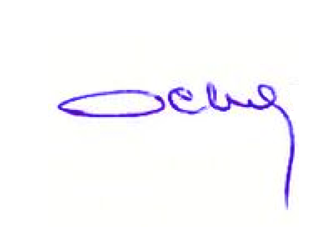 Председатель Общественного совета города Караганды                                                             К. Оспанов2021 жылғы 25 қазан №243"Қарағанды қаласының тұрғын үй инспекциясы бөлімі" ММ басшысынаЖайназаровке Б.Ж.Қазақстан Республикасының "Қоғамдық кеңестер туралы" Заңына сәйкес, "Қарағанды қаласының тұрғын үй инспекциясы бөлімі" мемлекеттік мекемесінің басшысы Б.ж.Жайназаровтың 2021 жылғы 22 қазандағы №2-02-07. 696 өтінішін талқылай отырып, Қарағанды қаласының қоғамдық кеңесі Қарағанды қаласы әкімдігінің "Қарағанды қаласы бойынша коммуналдық қызметтерді көрсету қағидаларын бекіту туралы" ұсынылып отырған қаулы жобасын бекітуге мүмкіндік береді және оны негізге алуға кеңес береді, өйткені бұл құжат Қазақстан Республикасының қолданыстағы заңнамасынаҚарағанды қаласы                                                                                 Қоғамдық кеңесінің төрағасы                                                        Қ.ОспановҚАРАҒАНДЫ ҚАЛАСЫНЫҢ ҚОҒАМДЫҚ КЕҢЕСІ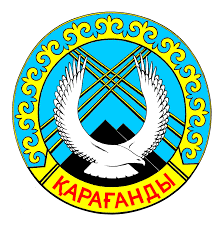 ОБЩЕСТВЕННЫЙ СОВЕТ ГОРОДА КАРАГАНДЫҚАРАҒАНДЫ ҚАЛАСЫНЫҢ ҚОҒАМДЫҚ КЕҢЕСІОБЩЕСТВЕННЫЙ СОВЕТ ГОРОДА КАРАГАНДЫ